AIAA Minutes for Feb 08 2021 AIAA Tucson Section Leadership Meeting via Zoom & Teleconference Call:AIAA Tucson Section Leadership AIAA UArizona Section Leadership Additional Members AttendingNon- Members that attended 2021 Members MeetingDave AmakerDonna DavidsonPaul GellerDave GinsbergAlan GleavesFrank GribbinDJ JiangSharan KalwaniBob KaplowNatalie KucRon LevineTeresa McDowellAlan McGheeBrian MunnCharles NangleEleanor O’RangersKevin PackJack RoosaDanielle RoosaNannon RoosaKevin SchindlerAnn SederquistTom WolstenholmeMichelle ZajacJim (Unknow last name)Call in from Tucson2021 Members Meeting:Opening Welcome Statements. Honoring the 50th Anniversary of Apollo 14 missionShowed general slidesLeadership Council Members SlideMembership with AIAA Fact Sheet SlideAIAA National Highlights1.    AIAA continues to work to create an engaging experience and present a vast amount of content.  AIAA Tucson section continues to strive to make Meaningful Content for our Members.  2.    SciTech had a record number of 1,595 students in attendance. 3.    Congressional Visits Day: AIAA is an ADVOCATE for Aerospace. AIAA Executive Director asks to get involved with public policy and please register for Congressional Visit Day (CVD), Week of March 15- Please sign up and participate.   CVD Registration Link: https://www.aiaa.org/advocacy/congressional-visits-day 4.    2021 AIAA Elections are now open until Feb 19, 2021.  Many Tucson Section members may recognize Laura McGill, who is running for President.  Please show your support and vote.  AIAA Tucson Section Upcoming Events SlideMatt Angiulo introduces Special Guest speaker, Jack RoosaJack Roosa offers his personal memories of his late father and Apollo 14 Mission.Q&A  from the guests that attended.We had approximately 43 people attened.  One even as far as United Kingdom.  Teresa Clement offered 4 Trivia questions to the guests to earn a $5 Starbucks gift card.  Michelle Rouch followed up to get their name and email address.  Door Prize for the AIAA Tucson Section Members is a complementary pass to Pima Air & Space Museum on Feb 20 at 10am.  Michelle Rouch will contact the members for coordination. Leadership meetingChair ReportOpen Action: Need to announce to the members that we are accepting nominations for the Leadership Committee for the next Fiscal Year.  Vice Chair ReportBy-Laws status  Next Technical Conference  April 17th.- Need SpeakersTreasurers Report
Beginning balance of checking is $17,595.97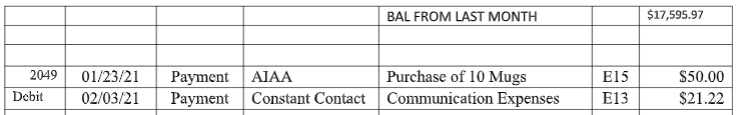 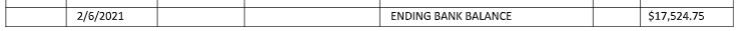 STEM ReportOpen Action :  Michelle will inquire again AIAA on how much can be donated per annual budget.Public Policy Report March 11 will be Congressional visit day.  Registration is open.  All meetings will be virtual Robert will take over as the solo chair for Public Policy.WebNo ReportRAC ReportNo ReportOutreachThe Section jointly commented on the amount in Jan 2020 and Michelle Rouch extended the information to the Owner (Melissa Waite), who is willing to accept the $200 amount for the Falcon Heavy Back Pack Rocket.   The Falcon Heavy would make a good prop in the booth, especially during comic con events. Action Item: Michelle will need to make the exchange and acquire the rocket.Honor and AwardsFeb 12 is the deadline date for Associate Fellow for Fellow Class 2021.Next meeting we are planning to give shout out to the 2020 new Associate Fellows, Fellows, 25,40, 50, 50+ year members Chair will reach out to the new associate fellow members and getting the rest of the supplies for their certificates and getting a final count on the number of shipments. These should be completed by the next meeting.AIAA Tucson Section contributes each year to Southern Arizona Research, Science and Engineering Foundation (SARSEF).  Rajka Corder will lead the judge effort again, choosing middle school and high school science project, coordinate the scholarship awards to the winners.MembershipThe Membership Chair will focus on membership upgrades for members to senior members, and sending e-mails asking if they have 8 years of experience.  She will  also ask if they have worked with one of our leadership members for reference purposes.Working with Grant Anderson on his fellow nominationHave looked at who can be nominated for Associate Fellow and many were likely not willing to do the additional paperwork to become one.  Please look into if another member would like to take over membership chair position.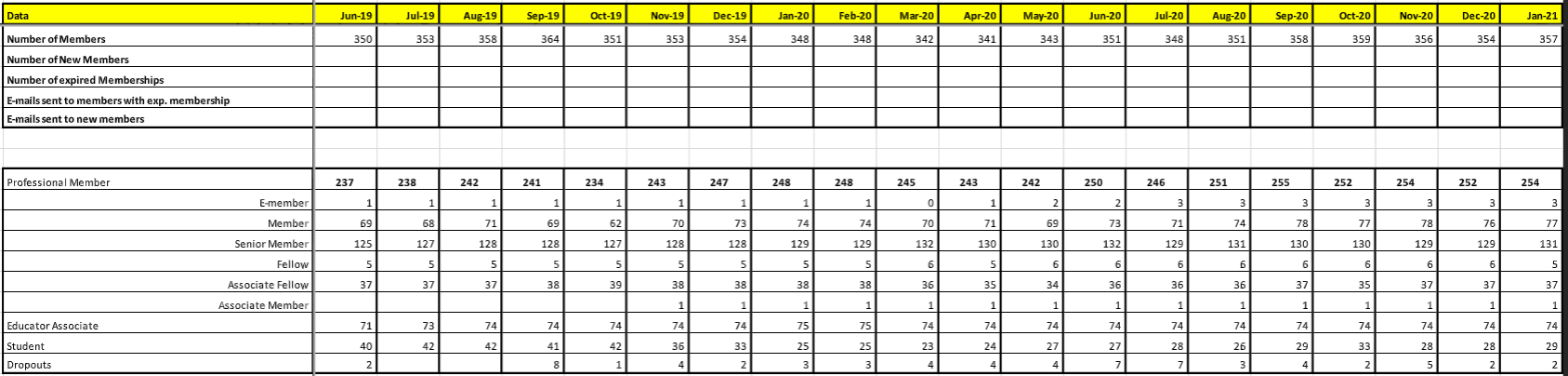 Young ProfessionalYP Chair will plan a YP Go Kart, and also set up a YP versus Professional Softball GameCareer Enhancements  Robert Michalak continues to figure how to reach the Student Branch.  Our Section invites them to all our activities.  The Section and Branch have communicated for number of years.  One idea would be to attend one of the Student Branch meetings via ZoomAnother idea is to meet with the Faculty Advisor, Professor Jekan Thangavelautham.  jekan@email.arizona.edu Robert Michalak and Michelle Rouch will meet when the Faculty Advisor is available.   University of ArizonaTucson, AZ 85721Region: Region VI - WestSection: TucsonWebsite: http://uaaiaa.orgContacts: Student Branch Chair: Matthew J Banko (Email Contact)Faculty Advisor: Prof Jekan Thangavelautham (Email Contact)Student Branch No Report Next meeting will be on 1830, March 8 2020Position TitleNameEmailAttendChairMichelle Rouchartworkbyrouch@gmail.com XVice-ChairTeresa ClementTeresa.clement@gmail.com XTreasureDan Rouhanirouhanidxb@yahoo.com -SecretarySteven J Smith Srstevenjsmithsr@comcast.net -MembershipRajka CorderRajkandavid@yahoo.comXPrecollege Outreach Vacant-Public PolicyRobert Tagtmeyerrobert.tagtmeyer@colorado.eduXRAC RepresentativeJeff Jepson--Young ProfessionalMichael Hottomchotto90@gmail.comXWebmasterEric Hoffman- Watteric.hoffmanwatt@gmail.com-Technical/ProgramsVacant-Career EnhancementAlexis HepburnAlexisMFHepburn@gmail.com-Honors and AwardsCorey Bullenscbullens2010@yahoo.comXProgramVacant-Section gmail accounttucsonaiaa@gmail.comN/ARegional Public PolicyMatt Angiulomatt@angiulo.comXUArizona AIAA PositionNameEmailAttendStudent section gmailua.aiaa@gmail.comStudent PresidentMatt Bankomjbanko@email.arizona.edu-Student MemberJett Maherjtmaher@email.arizona.edu-Student MemberKirk Dahlkirkdavis@email.arizona.edu-NamePositionEmailAttendBrian BiswellFormer Chairdrbiswell@mac.com-Paul GastreichAIAA Memberpegastreich@gmail.com-Derek MaldonadoAIAA Memberderekmaldonado24@gmail.com-Brett RidgelyAIAA Member--Darrel ConwayAIAA MemberDarrel.conway@thinksysinc.comXPhillip WitherspoonMemberpawithers3@gmail.com-Peter LaingMemberc177rg_pilot@yahoo.com-Ean BhilllMemberEan.Bhill2@Rolls-Royce.com-Jim KruseMemberkrusequilter@yahoo.comXDale WardMemberdaledenward@hotmail.com-Hunt GazeckiMembergazecki.hunt@gmail.com-Bernard ParentMember-Greg RobertsMember-Kirk Hively MemberKirk Hively <kehively@yahoo.com>XSandra RaleighMember-Laura McGillMemberljmcgill@comcast.net-Peter OlejnikMember-Mike MichalakMembermicha306@umn.eduXAmy CooperMemberacooper279@gmail.comXMolly JanasikMemberjanasikm@msu.eduX